Omar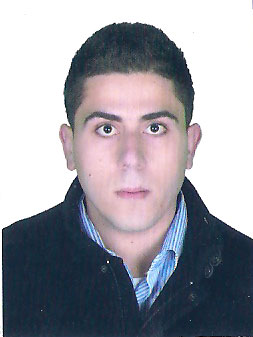 Omar.345065@2freemail.com   
Civil Engineer Education                                                                                                                       BSc. Civil Engineering, An-Najah National University, 2012-2016.  Minor in Structural Engineering. GPA: 3.25 out of 4.

Work Experience                                                                                                          Engineering Intern, Madar Consulting Engineers, August 2016 – November 2016, 4 months.
Training on site supervision of the construction of a bank branch, Assisted in:
- Check and approve daily reports.
- Check and approve site inspections.
- Review and approve shop drawings.
- Site supervision.Relevant Skills                                                                                                              Proficient in AutoCAD, MS Excel, MS Word, CSI ETAB and Primavera Personal Profile                                                                                                             Date of birth:    30 May 1994Marital status:  SingleNationality:      Jordanian.Language:        Arabic (Native language), English (B2).